УВЕДОМЛЕНИЕАдминистрацией Великого Новгорода, в том числе с привлечением органов внутренних дел, в настоящее время ведется розыск лиц, разместивших временные сооружения (хозяйственные постройки), расположенные по адресу: Великий Новгород, ул. Береговая (территория около дома № 49 по ул. Береговой, через дорогу от многоквартирного дома № 48 по ул. Береговая).Хозяйственная постройка № 1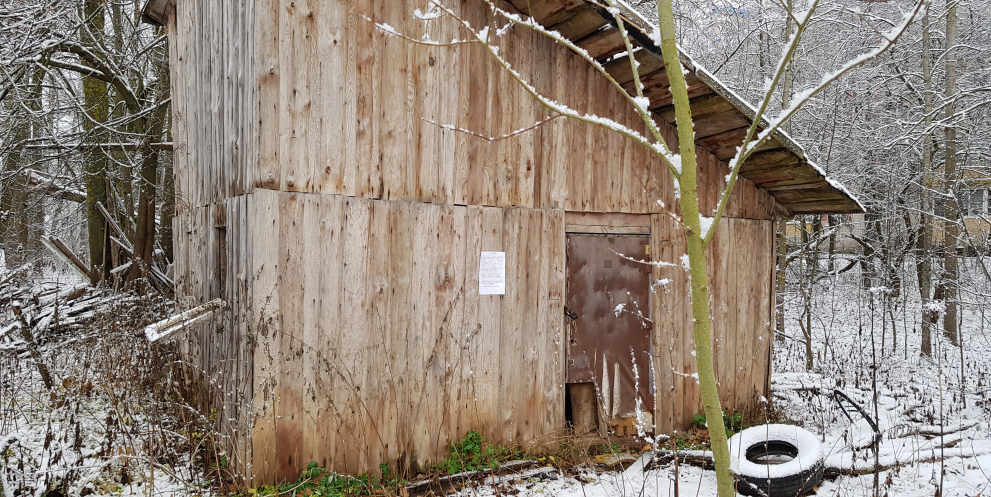 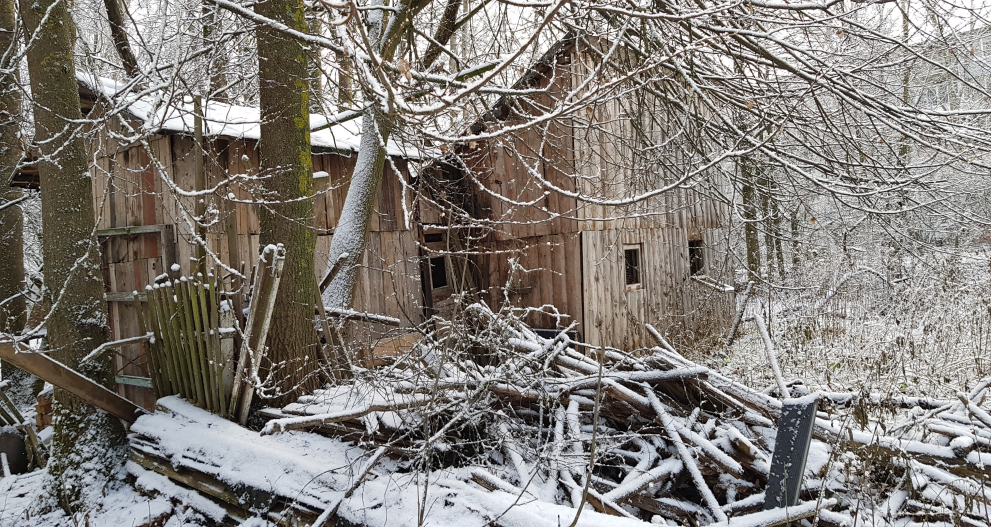 Хозяйственная постройка № 2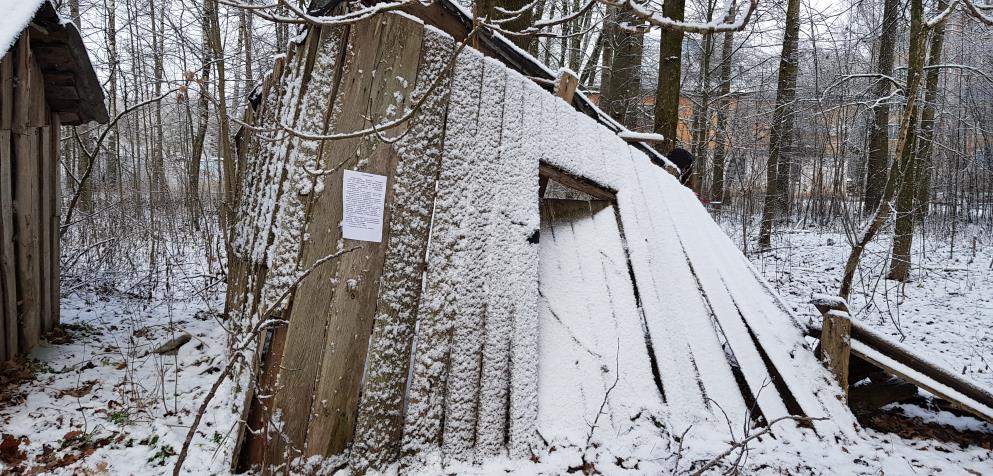 Хозяйственная постройка № 3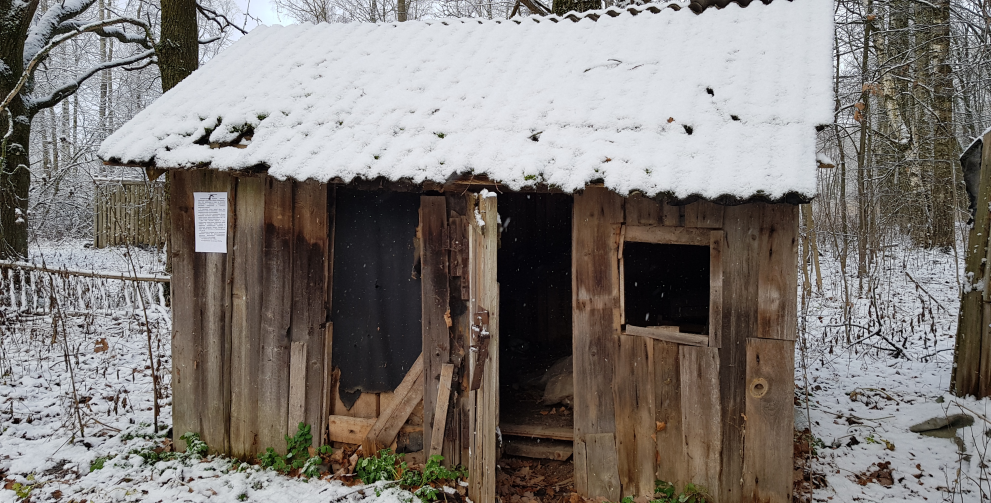 Если Вам известна какая-либо информация о лицах, использующих данные объекты, просьба сообщить по телефону: 983-604 либо лично обратиться в комитет по управлению муниципальным имуществом и земельными ресурсами Великого Новгорода по адресу: Великий Новгород, 
ул. Мерецкова-Волосова, д.13, каб. 5.Администрация Великого Новгорода уведомляет владельцев вышеуказанных строений о необходимости осуществить их демонтаж в целях освобождения земельного участка в срок до 28.12.2022 года.В противном случае, после указанного срока Администрацией Великого Новгорода в отношении вышеуказанного имущества будут проведены мероприятия по признанию данных объектов (гаражей) бесхозяйным движимым имуществом и обращению в муниципальную собственность.Дополнительно Администрация Великого Новгорода сообщает, что за использование земельных участков без правоустанавливающих документов предусмотрена административная ответственность в виде штрафа: - на граждан не менее 5 000 р.;  - на юридических лиц не менее 100 000 р.УВЕДОМЛЕНИЕАдминистрацией Великого Новгорода, в том числе с привлечением органов внутренних дел, в настоящее время ведется розыск лиц, разместивших временное сооружение (хозяйственную постройку), расположенное по адресу:  Великий Новгород, мкр. Кречевицы (территория напротив многоквартирного дома № 43 мкр. Кречевицы).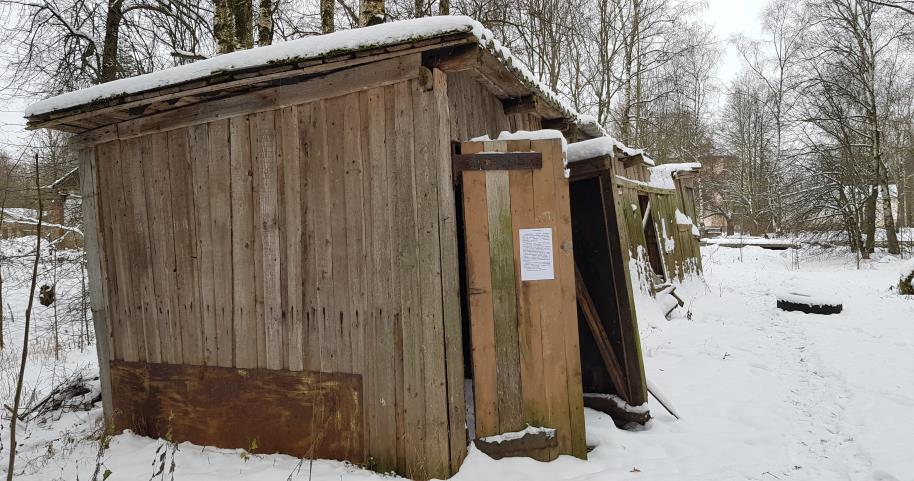 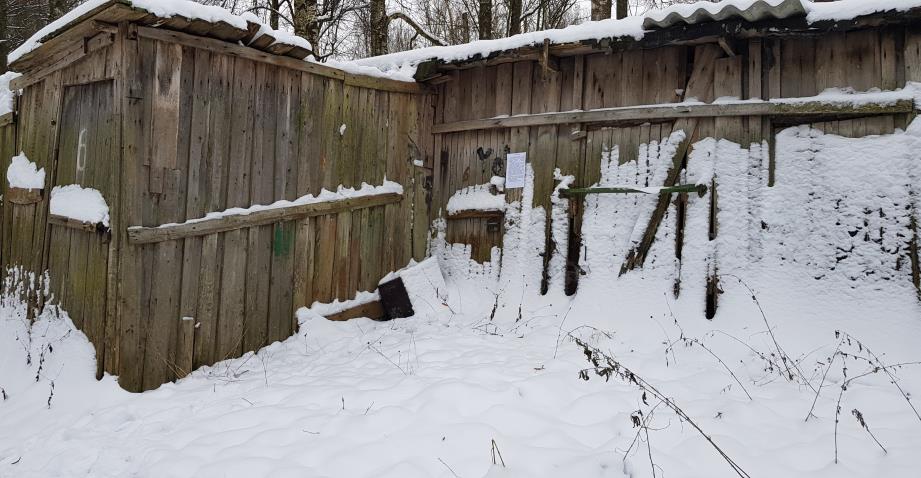 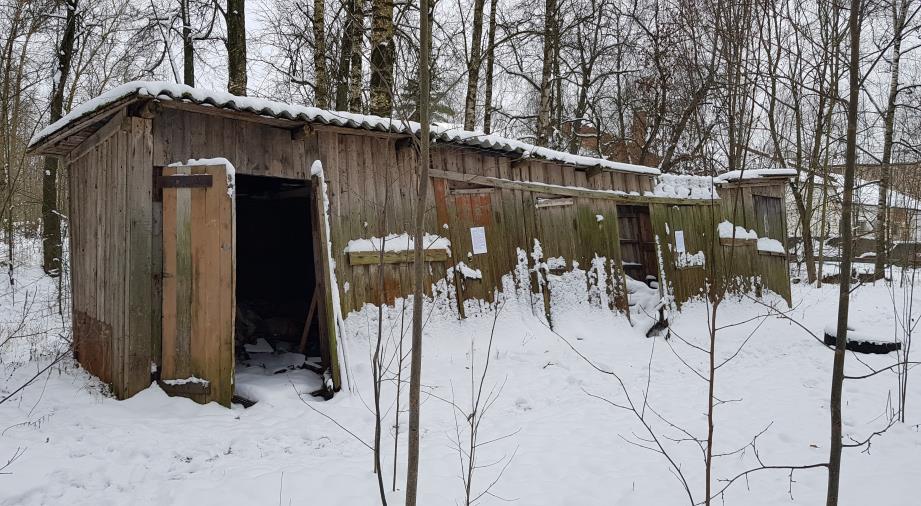 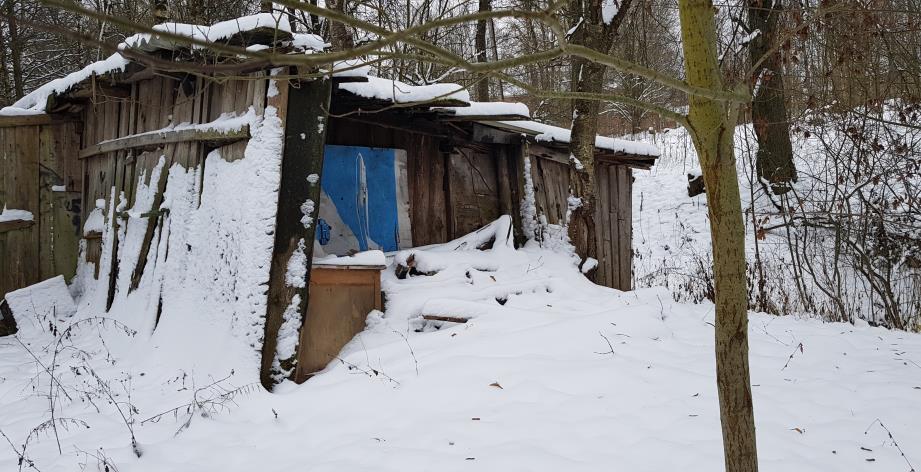 Если Вам известна какая-либо информация о лицах, использующих данные объекты, просьба сообщить по телефону: 983-604 либо лично обратиться в комитет по управлению муниципальным имуществом и земельными ресурсами Великого Новгорода по адресу: Великий Новгород, 
ул. Мерецкова-Волосова, д.13, каб. 5.Администрация Великого Новгорода уведомляет владельцев вышеуказанного строения о необходимости осуществить его демонтаж в целях освобождения земельного участка в срок до 28.12.2022 года.В противном случае, после указанного срока Администрацией Великого Новгорода в отношении вышеуказанного имущества будут проведены мероприятия по признанию данного объекта бесхозяйным движимым имуществом и обращению в муниципальную собственность.Дополнительно Администрация Великого Новгорода сообщает, что за использование земельных участков без правоустанавливающих документов предусмотрена административная ответственность в виде штрафа: - на граждан не менее 5 000 р.;  - на юридических лиц не менее 100 000 р.